לקראת מפגש התפיסה הייחודית - שנה ד' - בית ספר 'נטעים-מיתרים' – באר שבע.בית הספר "נטעים- מיתרים" הינו בית ספר יסודי שש שנתי בבאר שבע. בית הספר ותיק מאד (נבנה בשנת 1950). בבית הספר כיתות א-ו. המפוזרים בארבעה מבנים בודדים. בית הספר מונה השנה- 215 תלמידים ב- 10 כיתות לימוד. מתוכן 7 כיתות רגילות ו-3 כיתות חינוך מיוחד. צוות ההוראה מונה: מנהלת, יועצת, מורת שילוב, בעלי תפקידים מחנכות כיתות מורות מקצועיות וסייעות כיתתיות ואישיות (2 תלמידים). בית הספר ממוקם בלב שכונה ג' בעיר. שכונה מתבגרת וותיקה מאד בבאר שבע. בשל ייחודיות בית הספר הרישום אליו הינו על אזורי.  מדד טיפוח- 8.65 בית הספר קיבל אישור לייחודיות מוועדה במשרד החינוך. אנו בית הספר המשלב המוכר והרשמי היחיד במחוז דרום. צוות בית הספר מוביל תכנית לימודים ומערכת פדגוגית המותאמת להוראה לזהויות המגוונות, על פי חוק חינוך ממלכתי משלב. (חוק החינוך הממלכתי התשס"ח-2008, אשר עבר בכנסת ה-17 ביום 15.7.08)בית הספר שייך לזרם החינוך הממלכתי המשלב שעקרונותיו לשמש מסגרת חינוכית המשותפת לתלמידים המקיימים  אורח חיים דתי, חילוני ומסורתי, המטפחת את זהותה הייחודית של כל אחת מן הקבוצות תוך ביסוסה על התרבות היהודית ועל ערכי הסובלנות והאחדות הלאומית. אנו בית חינוך ממלכתי המשלב בתכנית הלימודים ובאורח החיים שלו לימוד מקורות יהודיים וציוניים בהיקף רחב ובאופן מעמיק, תוך שימת דגש על העיסוק בזהות היהודית והציונית על חינוך לערכי הסובלנות במורשת ישראל ולקיום חיים משותפים במהות שלנו. ומלווה ע"י רשת מיתרים לחינוך יהודי פלורליסטי הארצית. בבית הספר תכנית המתגברת את  לימודי היהדות והציונות כתוספת לתכניות הלימודים הרשמיות של משרד החינוך ואינה באה להחליפן. בתכנית זו לימודי היהדות והציונות והעיסוק בזהות היהודית מתקיימים הן במסגרת הלימודים הפורמאלית והן בתחום הבלתי-פורמאלי, והם באים לידי ביטוי באורח החיים הבית-ספרי, המבוסס על לוח השנה העברי מנהגים ומסורת, וכן במסגרות כמו בית מדרש בית-ספרי וקהילתי, סיורים לימודיים בנושאי זהות יהודית וישראלית וטקסים ואירועים הקשורים ללוח השנה העברי. עיקרי התפיסה החינוכית:בית הספר שואף ליצור דמות בוגר רחב-אופקים, המכיר באיכויותיהם של השונים ממנו ויודע לנהל איתם דיאלוג בתרבות של מחלוקת, לשתף איתם פעולה ומסוגל לבצע בחירה מושכלת באורח החיים שלו כבוגר פרודוקטיבי בחברה.בית הספר נותן מענה לרב גוניות באוכלוסייה ללא צורך בהכרעה, הצהרה, כימות או הגדרת היהדות תחת קורת גג אחת בהרגשת פתיחות לריבוי הקולות ביהדות.בית הספר מאפשר מנעד רחב של בירור זהות יהודית ציונית ואזרחיתפרקטיקות ייחודיות: שימוש בדילמות ככלי להשפעה/הבנייה/עיצוב על הזהות היהודית, הציונית והאזרחית- דמוקרטית של התלמיד- הדרך לקבלת החלטה והכרעה בדילמה מפתח תרבות של הקשבה, סובלנות ומייצר כלים להפעלת שיקול דעת מושכל.הגורם המארגן- יהדות בריבוי קולות- ציר התוכן. הבאת מקורות יהודיים מכל גווני הקשת ומתן אפשרות למצוא את מקומך על קו הרצף. ישנו מנעד של הגדרות של זהות יהודית.למידה בחברותא במוצרים מארגיים כמו :"קפה שישי" שבו לומדים את פרשת השבוע ההורים והתלמידים בהנחיית המורה, ב"שבוע הדילמה" המעודד סובלנות ופלורליזם  ועוד.הוראה רב תחומית של נושא/מושג (אומנות, מוסיקה, שפה, מפתח הל"ב ותורה) למטרת העמקה ויישום  המודל הפדגוגי שלנו נשען על התפיסה שזהות התלמיד בעידן שלנו היא תוצר של מפגש דינאמי ומתמיד בין המכלול התרבותי שמקיף את התלמיד (ערכים, נורמות, טקסים, מנהגים, שפה) לבין הרגשות, המחשבות וההתנהגויות שלו ביחס לאותו מכלול. המודל הפדגוגי מבקש להעצים את המפגש הזה ולמנף את אותו לצמיחה של זהות אישית של התלמיד המכירה בריבוי הקולות בחברה כיום.תיאור מהלך העבודה במסגרת תכנית מארג – "כל ישראל חברים".בית הספר נמצא בתכנית מארג זו השנה השלישית.  צוות ההנהגה: מנהלת, רכזת מתכללת (יועצת), ו-4 חברי הנהגה. צוות ההנהגה עבר שינויים רבים במהלך השנים. מורים רבים עזבו בדרך, יצאו להפסקה של שנה, חזרו או הצטרפו חדשים. מהמורות אלו מייצגות תהליכים שהתרחשו בצוות ההוראה באופן כללי. בחרתי בתכנית מארג בסוף השנה הראשונה שלי בניהול בית הספר וזאת מתוך צורך עמוק, חוסר הבנה, אי ידיעה, הרצון ליצור שפה משותפת, מאוחדת. לייצר עבודת צוות משמעותית ערכית ועמוקה המשרתת את חזון בית הספר וייחודיות בית הספר הלכה למעשה.בשנה הראשונה- מנחה מארג שלנו היה: אורי עופרן והרכזת המתכללת: רותם אזר- שביט. הצגת התכנית הייתה מלווה בתחושות של בלבול והתנגדות. צוות הנהגה מגוון שמנה 10 מורות. צוות ההנהגה נפגש אחת לשבועיים ועם המליאה אחת לחודש וחצי לערך. בשנה השנייה-בית הספר קיבל מנחה חדש- דן גרינברג- במשך חודשיים ולאחריו- עינת מיזהר- המנחה שלו עד היום.במהלך החודשיים הראשונים לא הצלחנו להתקדם בתכנית משהגיעה עינת החלטנו על מוצרי דור א' חדשים הצגנו אותם למליאה ויצאנו לדרך. זו הייתה שנת עשייה מבורכת. הצוות התחלק לצוותי מוצר שעבדו יחד מעל לחצי שנה באופן אינטנסיבי.התקיימו מפגשים קבועים עם המליאה לפחות אחת לחודש וניכר היה כי הפער בין צוות ההנהגה למליאה מצטמצם וכך ההתנגדויות לתכנית. בצוות ההנהגה חלו שינויים. הרכזת המתכללת: רותם אזר- שביט נשארה ומתוך צוות ההנהגה פרשו  5 מורות (אחת מהן עזבה לגמרי את בית הספר) נותרנו צוות הנהגה איכותי אך, מצומצם והעומס ניכר. בהשתלמות החורף התקדמו, שיפרנו ושיפצנו את חוברות המוצר בנינו מחוונים והעמקנו בגורם המארגן הבית ספרי. בהשתלמות הקיץ- המשכנו להעמיק בגורם המארגן בחנו את מוצרי דור א' שכבר היו בשטח ובחרנו שלושה מוצרי דור ב'בשנה השלישית- עם עינת המנחה- התחלפה רכזת מתכללת ובמקום רותם הגיעה נירה גולן (יועצת בית הספר)מוצרי דור א' כבר היו בשגרת בית הספר ובלוז השנתי, מוצרי דור ב' נכנסו לעבודת כתיבה ובהשתלמות החורף נחתמו הרציונל הטבלאות המארגיות והפעם, בהחלטת צוות ההנהגה, במפות מתווה. צוות ההנהגה התפתח ומליאת המורים נכנסה לשגרת עבודה של למידה, כתיבה, עשייה ושיפור מתמיד של חוברות המוצר ותכניות הלימודים, המורות פיתחו דפי לימוד מגוונים ובהם טקסטים מתוך ארון הספרים היהודי בכל תחום, חג, מועד, סוגיה וכו'שנה א' בתוכניתהפקת תעודת הזהות הבית ספרית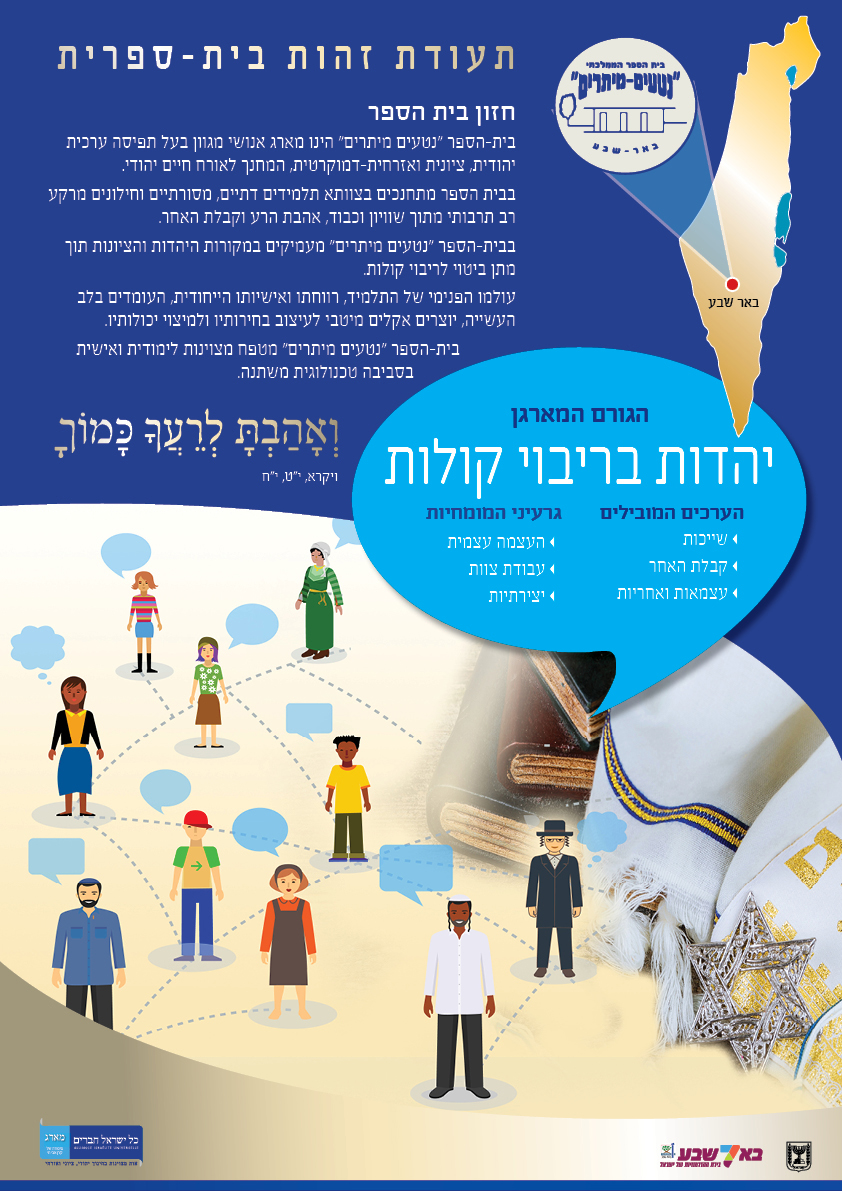 בחירת הצוות את הגורם המארגן, הערכים המובילים וגרעיני המומחיות. לבית הספר היה חזון משנים קודמות ומתוך כבוד לעשייה הקודמת לקחנו אותו וניסחנו אותו מחדש בהשתלמות החורף. לא ויתרנו עד שכל משפט וסימן פיסוק היו מקובלים על מליאת המורים.שנה ב' בתכניתמוצרים מארגיים דור א׳:מוצר א׳: קפה שישי- הקול בפרשההמוצר המארגי "מפגשישי" הינו מפגש הורים וילדים המתקיים בספריית ביה"ס בימי שישי אחת לשנה לכל שכבת גיל. המפגש מתקיים בהלימה לערכים מתוך תעודת הזהות הבית-ספרית והנובעים מתוך פרשת השבוע, תוך השמעת ריבוי קולות בדרכים מגוונות וחווייתיות וביטוים במאכלים/בשירים/בסיפורים אישיים, ומתבסס על טקסטים יהודיים, ציוניים ואזרחיים (שירה מודרנית, קטעי ספרות, אמירות, דמויות ומנהיגים ציוניים הקשורים לפרשה, וכד') באמצעות דילמה מוסרית. בפרשת השבוע מעמיקים במקורות היהדות והציונות ומגלים שלפרשת השבוע פנים רבות והיבטים אקטואליים, ולכן כל אחד יכול למצוא את הדרך שבה הוא מתחבר לפרשה. ההעמקה במקורות היהדות והציונות מאפשרת מתן ביטוי לריבוי קולות ביהדות המתחבר היטב ל"אני מאמין" של בית הספר ומזמן לו אין ספור צמתי שיח וסוגיות שבאמצעותן הוא יכול להעמיק ברעיון .מוצר ב׳: "קולך הוא מקומך"- מסען של בנות מצווה  אל זהותןמוצר מארגי להעצמה אישית ולפיתוח עצמאותן של בנות מצווה.המוצר המארגי "קולך הוא מקומך" מהווה מסע אל עצמיותן ועצמאותן של בנות גיל המצווה במהלך השנה האחרונה שלהן בבית הספר היסודי. המוצר מזמן לבנות לפתח את אחריותן האישית בדיסציפלינות השונות ובמפגשן עם מאגר התוכניות בבית הספר, על ידי בחירה עצמאית בנושאים אישיים בהן הן יביאו לידי ביטוי את כישוריהן האישיים, הן מבטאות את ערכי קבלת האחר על ידי מפגשים של התנדבות ומעורבות חברתית בקהילה בכך יבטאו גם עצמאות ואחריות. בכך הן ירחיבו את עולמן ויעמיקו את זהותן האזרחית הציונית והיהודית באמצעות כל העשייה ותתעצם תחושת השייכות שלהן לעם ולמדינה.מסע זה יהווה אבן-בסיס משמעותית להבניית זהות יהודית, אזרחית וציונית ואשר תהיינה נשים עצמאיות ואזרחיות עצמאיות שתבחרנה בעתיד להיות מובילות בעלות עוצמה לשינויים חברתיים. התלמידות מתמודדות עם שאלות זהות עמוקות. הן מעמיקות בגורם המארגן הבית ספרי תוך למידה במקורות היהדות על כל גווניה ותוך מתן ביטוי לריבוי קולות של נשים פורצות דרך מתחומים שונים ולהשמעת קולן הייחודי בחברה הישראלית העכשווית - קול ברור, חזק ומשפיע והמהוות מודל לחיקוי לבנות המצווה. מוצר ג׳: קולות שבילי ארצנו- הטיול הבית ספריחזון ביה"ס מכוון לתפיסה ערכית יהודית , ציונית ואזרחית דמוקרטית ולהעמקה במקורות היהדות והציונות.הטיול בית ספרי מהווה צורך אישי, חברתי וקולקטיבי של כלל התלמידים ומחזק את תחושת השייכות ליהדות, תוך טיפוח רגשות ציוניים וטיפוח אזרחות טובה. זוהי פעילות חווייתית שמעבירה מסרים חינוכיים ע"י העיסוק הרציף בריבוי קולות וההתנסות של כל תלמיד באופן אישי במגוון הדעות והקולות שיעלו ברלוונטיות לטיול של אותה השנה.החלום של הצוות החינוכי הוא לראות את התלמידים כמובילים בטיול ומודעים לכך שהתכנים אותם הם לומדים ומלמדים שזורים ומובלים ע"י הגורם המארגן "יהדות בריבוי קולות".הגשמת חלום זה תעשה ע"י הכנת התלמידים ושיתופם בתכנים.בטיול יורחבו המעגלים הרגילים של התלמיד אותם הוא מכיר ושותף להם : מעגל הבית , המשפחה , הכיתה, חברה בביה"ס  לתחום הקהילתי אל מעגלי  קהילה רחבים יותר לדוגמה : עיר, אזור, ארץ.מעורבות בחיי הקהילה תסייע להם בבחינת זהותם האישית, תחזק את הקשר שלהם לישראל ותגביר את תחושת השייכות והמחויבות לעם לארץ ולמדינה.תכנית הטיול מזמנת שיתוף התלמידים במסע, בדרך חווייתית המקנה ידע על המקום בדגש על ריבוי הקולות ביהדות. בתוכנית נכללים השלבים הבאים: בית הספר נטעים מיתרים הוא בית ספר על אזורי המשלב לימודי יהדות בכל תחומי הלמידה והעשייה בביה"ס.  הצוות החינוכי שואף לחזק ולטפח את זהותו של התלמיד ע"י הגורם המארגן של ביה"ס "יהדות בריבוי קולות" הממקד את העשייה החינוכית ומנתב לעולמו הפנימי של הילד בהקשר לטיול הבית ספרי.בכל שנה ביה"ס מקיים טיול בית ספרי בו משתתפים כל קהילת ביה"ס ילדים מורים והורים.מוצר ד׳: "מעברים בגן התנ"כי-פרשות דרכים"סיפורי המופת המקראיים מספרים את סיפור ערש התרבות והחברה של עם ישראל. בהכילם את מרכיבי היסוד בזהות האישית והקולקטיבית, מהווים הם במה לתהליכי למידה משמעותיים,  העשויים לעורר בקרב התלמידים דילמות מוסריות ואחרות מתוך מפגש חווייתי עם הדמויות המקראיות והסיטואציות בתוכן הן מתנהלות. חשוב לציין כי מוצר זה לא נבחר ע"י המליאה אלא הוא הגשמת חלום של מנהלת בית הספר. בשל כך המוצר רוקם עור וגידים בתהליך איטי ומורכב יותר הוא נבנה תוך כדי תנועה. מוצר זה הוא היחיד מבין מוצרי דור א' שלא היה קיים בבית הספר כלל.כל סיפור מכיל בקרבו מגוון של דילמות המעוררת את עולמם הפנימי של התלמידים ומזמינות אותם להכריע בקושיות מתוך התמודדות אישית. על רקע ההתמודדות עם הדילמות המקראיות צפות ועולות הדילמות הפרטיות של התלמידים הנקראים לזהות אותן ולהכריע בהן. מתוך שזהות אישית יכולה להתעצב ע"י עימות עם דילמות, התנגשויות של ערכים, בחירה מושכלת והבעת דעה, הרי שיש בכוחו של הסיפור לתמוך בתהליך למידה זה המביא לעיצוב זהות מתוך ריבוי קולות.שנה ג' בתוכניתשנה ג' בתכנית בית הספר המשיךעם עינת מיזהר המנחה, נירה הרכזת המתכללת וחברי ההנהגה: אלה, דינה, אברהמי יעל ומרים (חדשה). שיח הזהות של חברות ההנהגה הפכו אישיים מרגשים ועמוקים הרבה יותר, השימוש בשאלות מבררות זהות הפך שגור בפי כולנו ולראיה- העבודה על שלושת המוצרים החדשים היתה איכותית והוכיחה מקצועיות ושפה משותפת, אחידה המתכתבת עם תעודת הזהות כעניין שבשגרה. מערכי השיעור איכותיים ומעניינים ובהכרח מביאים לשיח אחר, לשאלות אחרות ומכאן להשפעה על עיצוב הזהות היהודית, ציונית ואזרחית- דמוקרטית שלו.מוצרים דור ב׳:במוצרי דור ב' עלינו מדרגה בכתיבה וכל המוצרים נכתבו על פי מפת המתווה. ולמעשה נבנתה קומה חדשה על מוצרי דור א'. כל המוצרים נבנו במטרה לקדם שיח זהות יהודי, ציוני ואזרחי- דמוקרטי בבית הספר. בכל המוצרים- הטקסטמוצר א׳: "ואהבת לרעך שאינו כמוך" -בבית הספר "נטעים-מיתרים" השונות החברתית היא משאב רב-ערך. ההון החברתי של החברה מועצם בזכות השונות בין חבריה המאפשרת למידה הדדית. מטרת המוצר המארגי "ואהבת לרעך שאינו כמוך" הינה להוביל מהלך ערכי, חברתי, מוסרי והומניסטי, המאפשר לפרטים השונים זה מזה לחיות יחדיו בחברת מופת, ולהשפיע על עיצוב זהותם שתהיה מושתתת על ערכים יהודיים, דמוקרטיים, הומניסטיים ואוניברסליים, ערכים של כבוד האדם, של שוויון, של צדק, של ערבות הדדית, של סולידריות, של סובלנות, של קבלת האחר, של הכלה ושל חמלה. חברה המאפשרת לכל יחיד מימוש עצמי מתוך אחריות, מעורבות ומחויבות לכלל. מוצר ב׳: "כל הנשמה תהלל-יה""כשמדברים על שירה עברית אי אפשר שלא לדבר על השפה העברית והשפעתה על זהות. מעצם טיבה, כל שפה יוצרת ומשמרת את התרבות האנושית של הדוברים בה. וכך גם השפה העברית יוצרת ומשמרת את תרבותו של העם היהודי ומהווה עבורו את תעודת הזהות התרבותית. תהליך תחיית הלשון העברית מהווה יסוד מרכזי בהתחדשותו הלאומית והתרבותית של עם ישראל.במוצר זה נפגשים התלמידים בבית הספר בשירים מתוך ארון הספרים היהודי ומתקופות שונות של העם היהודי עד ימינו. כל שיר נלמד בדף לימוד המורכב מטקסט השיר וטקסטים נוספים המתכתבים עמו.התוכנית חושפת את התלמידים למגוון ספרותי של שירה העוסק בבירור ובעיצוב זהות אישית. מוצר ג׳: "מעורב ירושלמי"לכל יהודי וישראלי בכל הדורות והגלויות קיימת נקודת חיבור לירושלים, אישית או לאומית, כבירה רוחנית או ממלכתית. במוצר מארגי זה אנו משקפים את ריבוי הקולות ביהדות בירושלים העיר ורואים את ההתמודדות של הקולות השונים, את הקשר והאינטראקציה ביניהם, את המגוון והעושר האנושי הנמצא בזרמי היהדות השונים בירושלים וכמו כן את הקשיים העולים מעצם שונותם של הזרמים השונים ביהדות.נקודות החוזק של בית-הספר בהשפעה על עיצוב זהות יהודית, ציונית ואזרחית-דמוקרטית:בית ספר שייך מוגדר כבית ספר משלב.בית הספר שייך לעמותת מיתרים וזוכה להנחיית עמותת מיתרים הארצית, לרכזת יהדות שהופכת לחלק מצוות המורים בבית הספר, דבר המעמיק ומגוון את מתודות ההוראה וחיזור הגורם המארגן "יהדות בריבוי קולות". הנחיית תכנית "מארג-כל ישראל חברים" והנהגה מובילה ומחויבת.הנהגה הורית תומכת שתרומתה באה לידי ביטוי בשיתוף פעולה וליווי של הנהגה וצוות המורים.אתגרים ונקודות רופפות בבית-הספר בהשפעתו על עיצוב זהות יהודית, ציונית ואזרחית-דמוקרטית:החלפות מנחה בסוף שנה א' ובתחילת שנה ב'.צוות הנהגה מתחלף ולא יציב לאורך השנים.צוות מליאה לא יציב עקב שינוי בגודל בית הספר.בית ספר קטן מאד ועם תקציב נמוך בהתאמה.מבנה בית הספר ישן מאד והכיתות מפוזרות במבנים מבודדים זה מזה כשביניהם חצר גדולה, וחוסר במשאבים פיננסיים לא מאפשר טיפוח הנראות הפיסית כפי שהיה רוצה להנכיח בו.